千葉市特定小型原動機付自転車シェアサービス実証実験公共用地ポート候補地一覧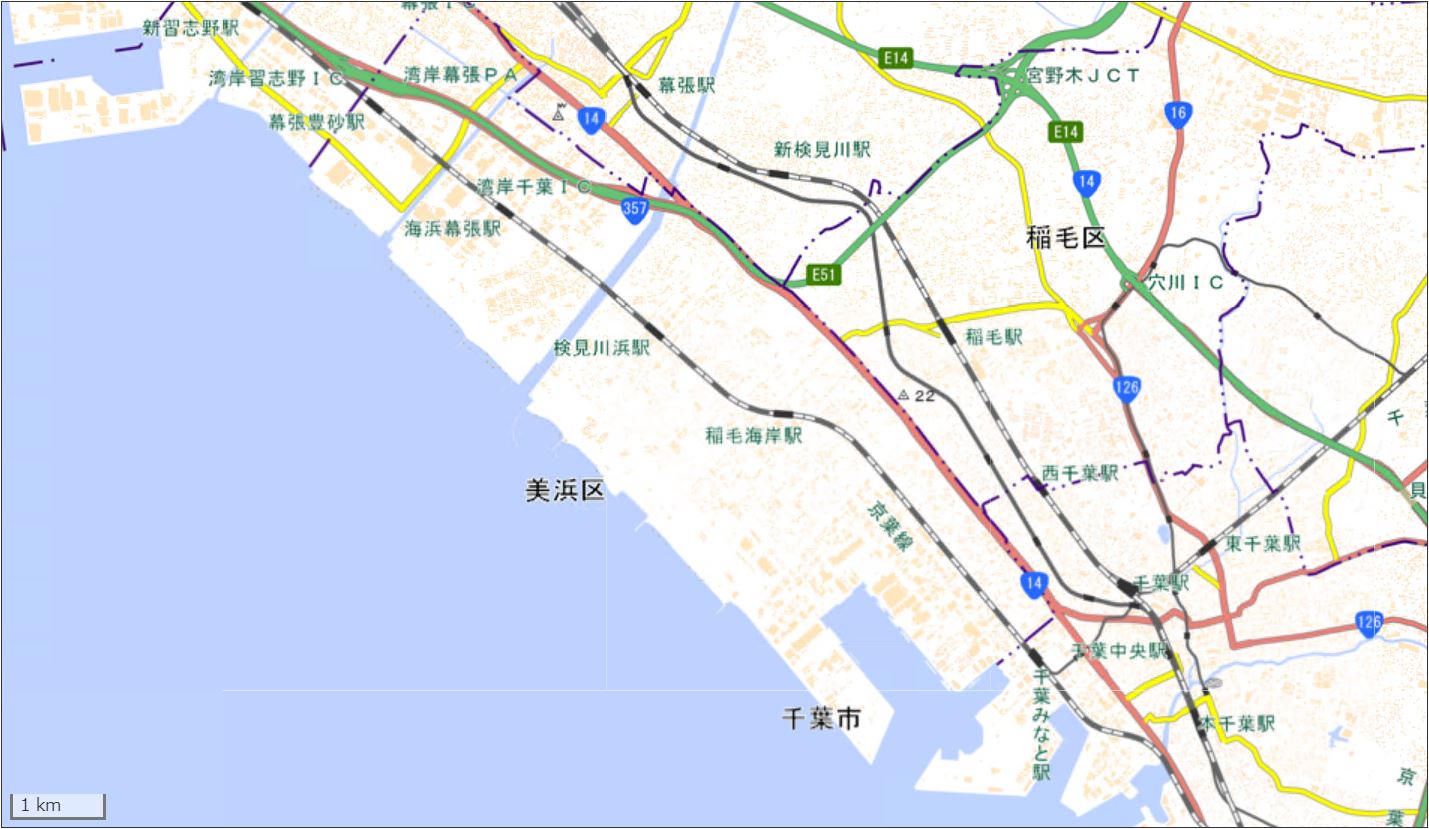 先行実証時ポート設置箇所一覧１海浜幕張駅北口２海浜幕張駅南口①３海浜幕張駅南口②４豊砂公園５ＺＯＺＯマリンスタジアム前６若葉３丁目公園７打瀬第１公園８打瀬公民館前９打瀬３丁目公園10美浜区役所11検見川浜駅南口12稲毛海岸駅南口13稲毛海浜公園　稲毛民間航空記念館前14稲毛海浜公園　多目的広場前15稲毛海浜公園　稲毛ヨットハーバー駐車場前16打瀬２丁目公園